附件3专利代理岗位水平认证证书（初级）样例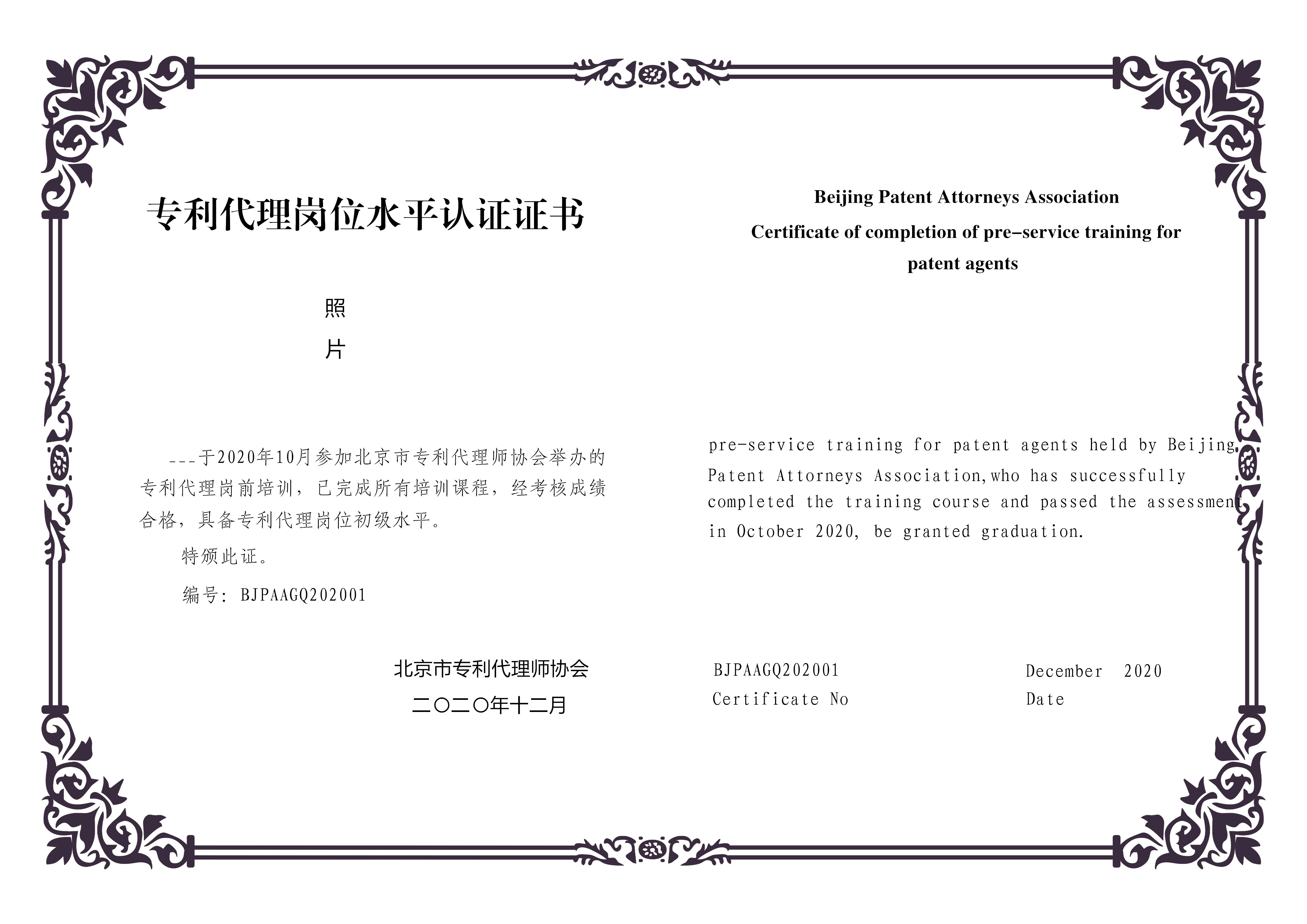 